ODGOJNO – OBRAZOVNO PODRUČJE: KOMUNIKACIJAZADATAK: SAMI I/ILI UZ POMOĆ UKUĆANA PROČITAJTE RECITACIJU!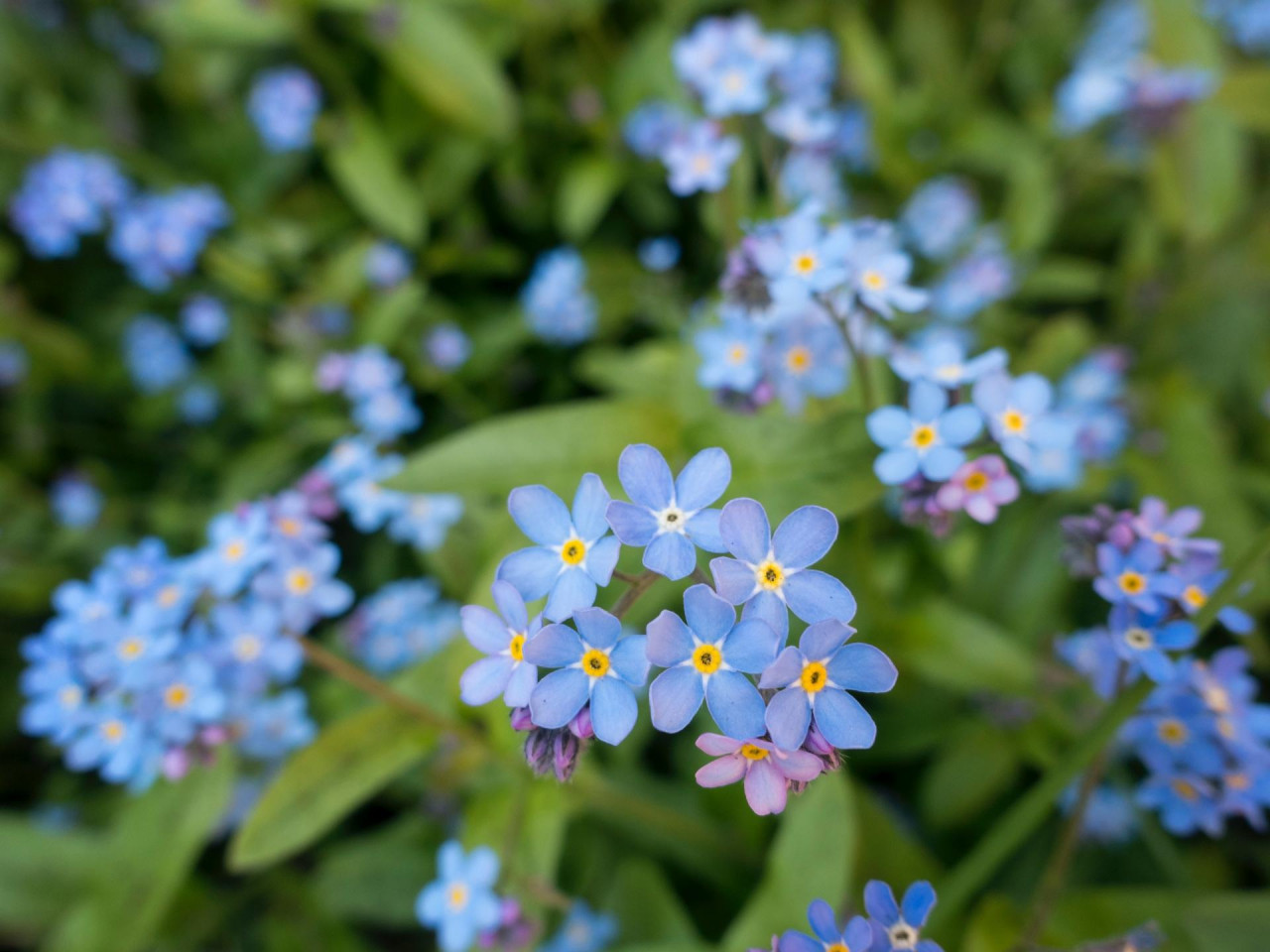 P O T O Č N I C EPOTOČNICE SKUPLJAJU ROSUU SVOJE BOČICE.ONDA UMIVAJU SVOJE MALE TOČKICE.LATICE SE OD RADOSTI SMIJUJER BOJU SVOJU IZ NEBA PIJU.DIŽU NEBU ČAŠICE SVOJE.JER NIGDJE NEMA PLAVE BOJE!ZADATAK: OBOJITE SLIKU POTOČNICA!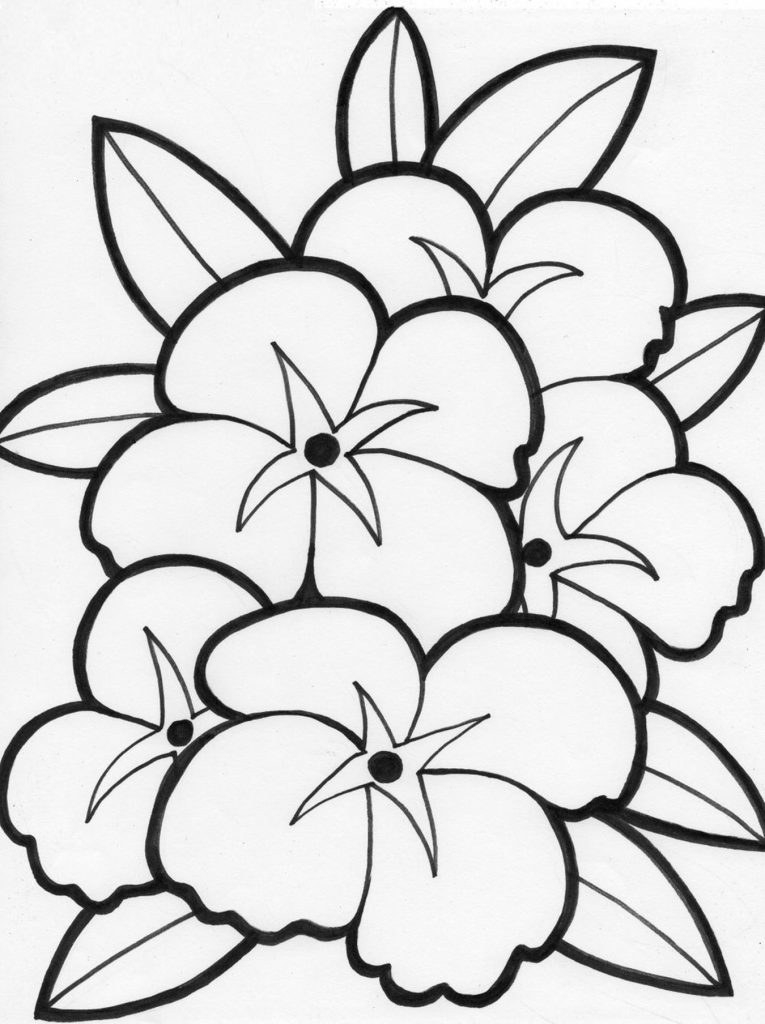 * Slike su uzete s internetskih stranica: https://coloringpageforkids.net/img/plants-flowers/33/free-printable-flower-coloring-pages-35.jpg